®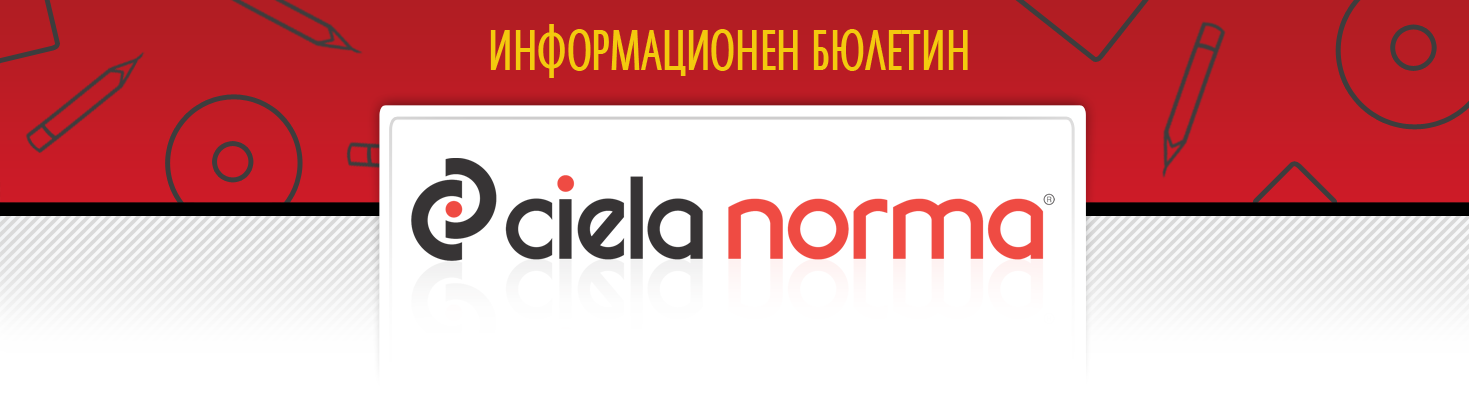 14.06.2019 г.Сиела Норма АДбул. Владимир Вазов 9, София 1510Тел.: + 359 2 903 00 00http://www.ciela.netБЕЗПЛАТЕН ДОСТЪП ДООФИЦИАЛЕН РАЗДЕЛ НА ДЪРЖАВЕН ВЕСТНИКhttp://www.ciela.net/svobodna-zona-darjaven-vestnikНОРМИАКЦЕНТИ - Държавен вестник, бр. 46 от 2019 годинаОбнародвано е Постановление № 135 от 6 юни 2019 г. Правителството одобри допълнителни разходи/трансфери в размер на 315 360 лева за изплащане на стипендии по Програмата на мерките за закрила на деца с изявени дарби от държавни, общински и частни училища през 2019 г. Обнародвано е Постановление № 136 от 6 юни 2019 г. Социалната пенсия за старост се увеличава от 125,58 лв. на 132,74 лв. от 1 юли. Промяната ще доведе до ръст на пенсиите, които не са свързани с трудова дейност, тъй като по закон техният размер се определя в зависимост от социалната пенсия за старост.Обнародвано е Постановление № 140 от 6 юни 2019 г. Кабинетът одобри допълнителни разходи в размер на 437 410 лв. за извършване на планов преглед и ремонт на моторен кораб "Параход Радецки", гр. Козлодуй, филиал на Националния исторически музей. Целта е запазването и развитието на музей-кораб "Параход Радецки" като част от историческото наследство на България.Обнародвано е Постановление № 141 от 6 юни 2019 г. 6 млн. лв. са преведени по бюджета на Министерството на земеделието, храните и горите за разплащане на доставени противоградови ракети.Обнародвано е Постановление № 142 от 6 юни 2019 г. Разписват се редът, условия и компетентните органи за разработване на стратегическите и програмните документи на Република България за управление на средствата от фондовете на Европейския съюз за програмния период 2021 - 2027 г.Изменен и допълнен е Устройственият правилник на Министерския съвет и на неговата администрация. Въвежда се задължение за вносителите на проекти на нормативни актове да включват в доклада си и мотивите към законопроектите информация за предлагани от тях антикорупционни мерки, тяхната същност и риска, срещу който са насочени. Чрез тези промени ще се повиши публичността и ще съсредоточи фокуса върху предлагани антикорупционни мерки. Актуализира се също процедурата за съгласуване на законопроектите от Комисията за противодействие на корупцията и отнемане на незаконно придобито имущество.Изменена е Наредбата за единните държавни изисквания за придобиване на висше образование по специалността "Право" и професионална квалификация "юрист". С една година се отлага влизането в сила на наредбата. Тя ще започне да се прилага от учебната 2020 - 2021 г.Изменена и допълнена е Наредбата за медицинската експертиза. Постига се по-пълно съответствие между оценката на трайно намалената работоспособност/вид и степен на увреждане и обективното здравословно състояние на лицата, при които са налице две или повече увреждания, за всяко от които в отправните точки за оценка на трайно намалената работоспособност/вид и степен на увреждане е посочен отделен процент, и най-малко две от тях са с определен процент трайно намалена работоспособност/вид и степен на увреждане - 50% или над 50%.Изменена и допълнена е Наредба за таксите за използване на летищата за обществено ползване и за аеронавигационно обслужване в Република България. Променя се таксата за аеронавигационно обслужване. До момента таксата за прелитане през въздушното пространство на България беше 26,72 евро, като за тази година тя се увеличава на 31,42 евро. Промени има и при лихвения процент за закъснели плащания, който от 9,74 % се намалява на 9.68 %. За 2019 г. е в сила и нова по-ниска осреднена таксова единица за зоните и районите на летище София, в размер на 264,16 лева, като досегашната беше 324, 36 лева.Изменена и допълнена е Наредбата за условията и реда за регистриране на цените на тютюневите изделия. Отпада изискването за отпечатване на продажната цена на тютюневите изделия върху бандерола и отпечатването ѝ върху потребителската опаковка, с изключение на пурите и пуретите. С цел намаляване на административната тежест се прецизира процедурата по регистриране на продажната цена на тютюневите изделия или за промяна на регистрираната цена, както и вписването на информацията в електронния регистър, воден от Агенция "Митници". Предвижда се цената да става публична от датата на връчване на удостоверението за регистрирана цена.Изменена и допълнена е Наредба № 4 от 2003 г. Отпада изискването към заявлението за извършване на дейности по повторно въвеждане в природата на изчезнали от фауната и флората на страната местни диви животински и растителни да се представя утвърден план за действие за животински или растителен вид.Обнародвана е Наредба № 4 от 31 май 2019 г. С нея се уреждат условията и редът за предоставяне, съхраняване и извършване на анализ на информацията за лекарствени продукти, включени в Позитивния лекарствен списък, както и за администриране, поддържане и достъп до Специализираната електронна система за проследяване и анализ на лекарствените продукти.Изменена и допълнена е Наредба № 1 от 2016 г. Оптимизират се процедурите по предоставяне на административни услуги. Отпада изискването за предоставяне на документи, когато информацията може да се провери по служебен път.Изменена и допълнена е Наредба № 3 от 2016 г. Актът се привежда в съответствие с новите изисквания за образованието, практическата подготовка и професионалната квалификация, необходими за придобиване на правоспособност за упражняване на професията "Планински водач".АКЦЕНТИ - Държавен вестник, бр. 47 от 2019 годинаИзменен и допълнен е Законът за авторското право и сродните му права. Създава се възможност за използване на съвременни технологични решения за осъществяване на дистанционен мониторинг върху телевизионните програми, разпространявани от кабелни, сателитни и други платформени оператори, както и установяване на улеснена процедура по връчване на актовете за установяване на административни нарушения и на наказателните постановления. Изменен и допълнен е Правилникът за устройството и дейността на Министерството на вътрешните работи. Директорите на областните дирекции на МВР ще могат да анулират визи, които са издадени по Закона за чужденците в Република България, както и да издават удостоверителни и уведомителни документи, които по силата на нормативен акт имат отношение към процедурата по издаване и отнемане на разрешение за пребиваване в Република България.Обнародвано е Постановление № 146 от 12 юни 2019 г. С него се приема Наредба за намаляване на националните емисии на определени атмосферни замърсители, която урежда основните изисквания за съдържанието на Националната програма за контрол на замърсяването на въздуха. Актът предвижда мониторингът на отрицателните въздействия на замърсяването на въздуха върху екосистемите да се осъществява въз основа на мрежа от места за мониторинг, която е представителна за наличните в страната типове сладководни, естествени и полуестествени местообитания и горски екосистеми, като се прилага икономически ефективен и основан на риска подход.Обнародвано е Постановление № 147 от 12 юни 2019 г. Приета е нова Наредба за антидопинговата дейност. Целта е да се създаде актуална нормативна рамка за ефективното извършване на антидопинговата дейност в България, която ще доведе до подобряване на антидопинговата програма на Антидопинговия център и постигане на повече целесъобразност, ефективност и ефикасност при осъществяването на антидопинговите дейности.Изменена и допълнена е Наредба № 10 от 2009 г. С промените се гарантира присъствието на българския фармацевтичен пазар, както и в реимбурсния списък на лекарствени продукти, заплащани със средства от бюджета на Националната здравноосигурителна каса, на лекарствените продукти при животозастрашаващи кръвоизливи и спешни оперативни и инвазивни интервенции на пациенти с вродени коагулопатии, включени в основния пакет дейности, заплащан от НЗОК. Изменена и допълнена е Наредба № І-45 от 2000 г. Отпада изискването към заявлението за временно спиране на пътно превозно средство по желание на собственика да се подава молба, в която да се посочват причините, тъй като те се описват в заявлението. Отменя се и задължението за предоставяне на голяма част от удостоверителните документи, предоставяни по реда на наредбата, в случаите, когато информацията може да бъде проверена по служебен път. Обнародвана е Наредба № Н-9 от 10 юни 2019 г. С нея се определят условията, редът и начинът за организиране и провеждане на изпита за придобиване на сертификат "вътрешен одитор в публичния сектор". Кандидатите трябва да имат завършено висше образование и да се регистрират чрез Информационната система за финансово управление и контрол и вътрешен одит.Изменен и допълнен е Правилникът за устройството, функциите и дейността на Държавно предприятие "Пристанищна инфраструктура". С цел осигуряване на нормалното функциониране на Системата за превенция на риска и повишаване на сигурността на територията на морските пристанища, надлежното обработване и съхраняване на информацията от нея, както и с оглед подобряване взаимодействието и координацията между органите за сигурност в Пристанищните райони, е необходимо обособяването на организационни структури - отдели "Сигурност и технически системи за превенция на риска" в структурите на Клон - Териториално поделение "Пристанище Варна" и на Клон - Териториално поделение "Пристанище Бургас".АКТУАЛНОПРЕДСТОЯЩО ОБНАРОДВАНЕ В ДЪРЖАВЕН ВЕСТНИК:ИНТЕРЕСНО14 юниСветовен ден на кръводаряването15 юниСветовен ден на вятъраСв. прор. Амос. Св. мчк Исихий Доростолски. Празнуват: Августин, Витан, Витомир17 юниСветовен ден за борба със сушата и настъпването на пустините18 юниСветовен ден на филателиятаДен на достойнството на болните от аутизъм20 юниМеждународен ден на бежанцитеПреп. Наум Охридски. Св. свщмчк Методий, еп. Патарски. Св. Калист, патр. Константинополски. Празнуват: Бисер, БисераЗАБАВНО***- Господин обвиняем, какво ще добавите към защитата си?- Нищо, господин съдия! Всичко дадох на адвоката.***РЕДАКЦИЯГлавен редактор: Валентина СавчеваОтговорен редактор: Сузана ГеоргиеваБезотговорен редактор: Веселин ПетровЕлектронна поща: ciela@ciela.comБрой абонати към 5 април 2018 г. - 3385*** " Най-трудно е да се отговори на въпрос, на който отговорът е очевиден!"Намерете отговорите на всички въпроси със Ciela!***Министерство на транспорта, информационните технологии и съобщенията, Министерство на регионалното развитие и благоустройството, Министерство на земеделието, храните и горитеНаредба № 6 от 13 юни 2019 г. за сервитутите, които възникват в полза на операторите на електронни съобщителни мрежи по Закона за електронните съобщителни мрежи и физическа инфраструктураПредстоящо обнародванеМинистерство на правосъдиетоНаредба Н-2 от 10 юни 2019 г. за условията и реда за организиране и осъществяване охраната на съдии, прокурори и следователиПредстоящо обнародване